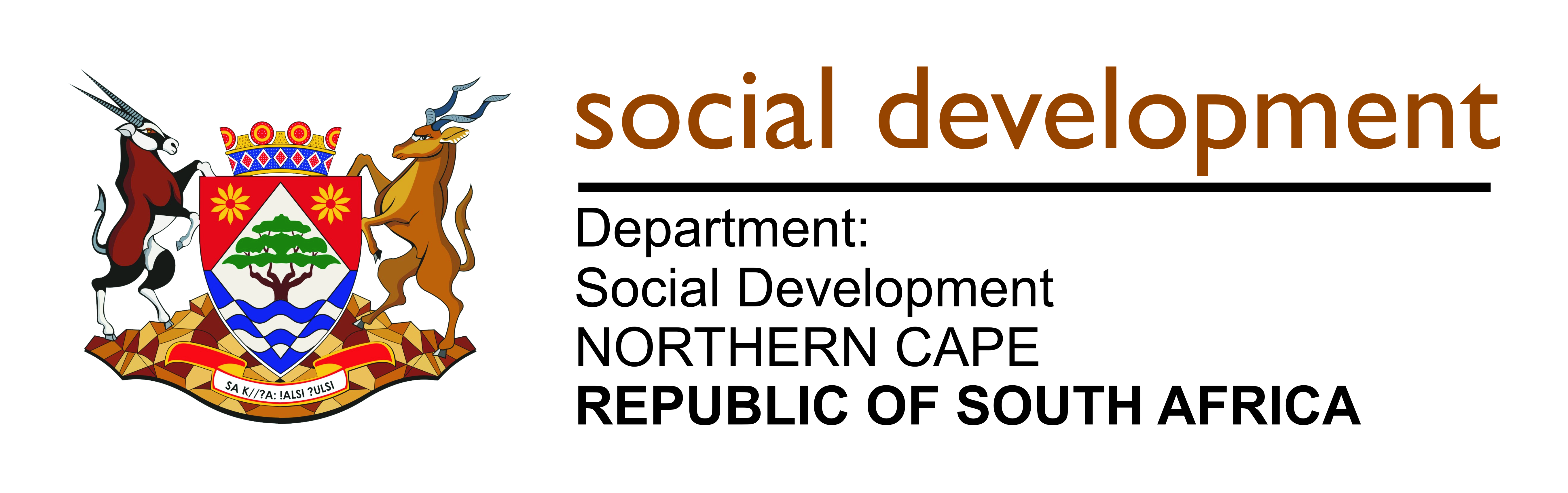 ––––––––––––––––––––––––––––––––––––––––––––––––––––––––––––––––––––––––––––––––––––––––––––––––––––BID NO: 	NC/SOC/004/2020	 		CLOSING DATE:	02 July 2021EXPIRY DATE: 	31 December 2021   VALIDITY:	120 DAYS        PUBLICATION DATE: 11 June 2021Bid NC/SOC/004/2021 Rendering of Security Services at the Provincial Office (Latlhi Mabilo Complex), Frances Baard District (Kimberley), Pixley Ka Seme District (De Aar), ZF Mgcawu District (Upington & Postmasburg), John Taolo Gaetsewe District (Kuruman) and Namakwa District (Springbok & Calvinia), for a period of 24 monthsBID DOCUMENTS RECEIVED:  36Listed names below are forwarded for consideration.NrNames of BiddersAddress1Phukwi14 Protection ServicesUpington2Ke Nna Malobise Security and ProjectsBarkley West3Tsabeng Security Services (PTY) LTDKimberley4Sothembela Security Services and TrainingKimberley 5Detor Security & ConstructionGauteng6The Postboy Security GroupDe Aar7Morning Glory Security ServicesUpington8J10 Security and Projects (PTY) LTDKimberley9Letsemeng SecurityKoffiefontein10Mmueledi Security Management CompanyKimberley11Veeta Non Verba General TradingKimberley12Ama Security Services (Star Project management)Springbok13Ignite Security ServicesKimberley14Seventh Avenue Trading 580 CCKimberley15Goshan Private Investigation & Security ServicesSpringbok16F and F Cleaning ServicesKimberley17Monyangan Security ServicesKimberley18Meringata Security & Cleaning SolutionsPhilipstown19Capital Guard SecurityKimberley20L2G ServicesBrandvlei21Noko DNM Risk Management and Security SolutionsKimberley22Vuyani And Monwabisi InvestmentsKimberley23 Landile Security InvestigationUpington24Molale Security ServicesDouglas25Quivor Security Services CCKimberley26Smada Security ServicesGauteng27Fidelity Security Services Gauteng/ Kimberley28Bafazi Security Services CCKimberley29Inkaziluma 23Kimberley30Onke Security (PTY) LTDKimberley31Pule Pikwane Trading Kimberley32Sinegugu Security CCNoupoort33Defensor Security Kimberley34Tshireletso Security Force CCVryburg35TA ZET Security Services (PTY) LtdKimberley36Shamcor Security Services (PTY) LtdKimberley